          ALL INDIA INSURANCE EMPLOYEES’ ASSOCIATION            500063Email: aiieahyd@gmail.comPRESIDENT:                                                                                                                      Phone: 040-23244595AMANULLA KHAN                                                                                       GENERAL SECRETARY:   					                                                                                                                                                                                           V. RAMESH28.12.20.16ToAll the Zonal General Secretaries,Dear Comrade,Re: Employees’ Defined Contribution Pension Scheme 2010You are aware that the employees, who joined LIC on or after 1st April, 2010 are covered under the above scheme. All these employees were contributing to the above scheme since their date of joining in LIC. AIIEA was following up regularly with LIC management seeking the details of the position of the contribution made by the employees till now and in which scheme these contributions are invested. Now LIC has taken the decision that the scheme will be implemented by LIC P & GS through its New Group Superannuation Cash Accumulation Scheme and the same will commence from 01.01.2017.We send the communication of Central Office, LIC to all Zonal Managers/Principal MDC and Principal ZTC in attachment which is self-explanatory.This may be informed to all the concerned employees.With greetings,Comradely Yours,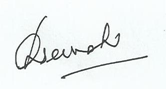 General Secretary.